Mangrove Restoration in Conquista Campesina, Chiapas, MexicoAnnex 1. Opening of hydrological channels in mangrove restoration areas 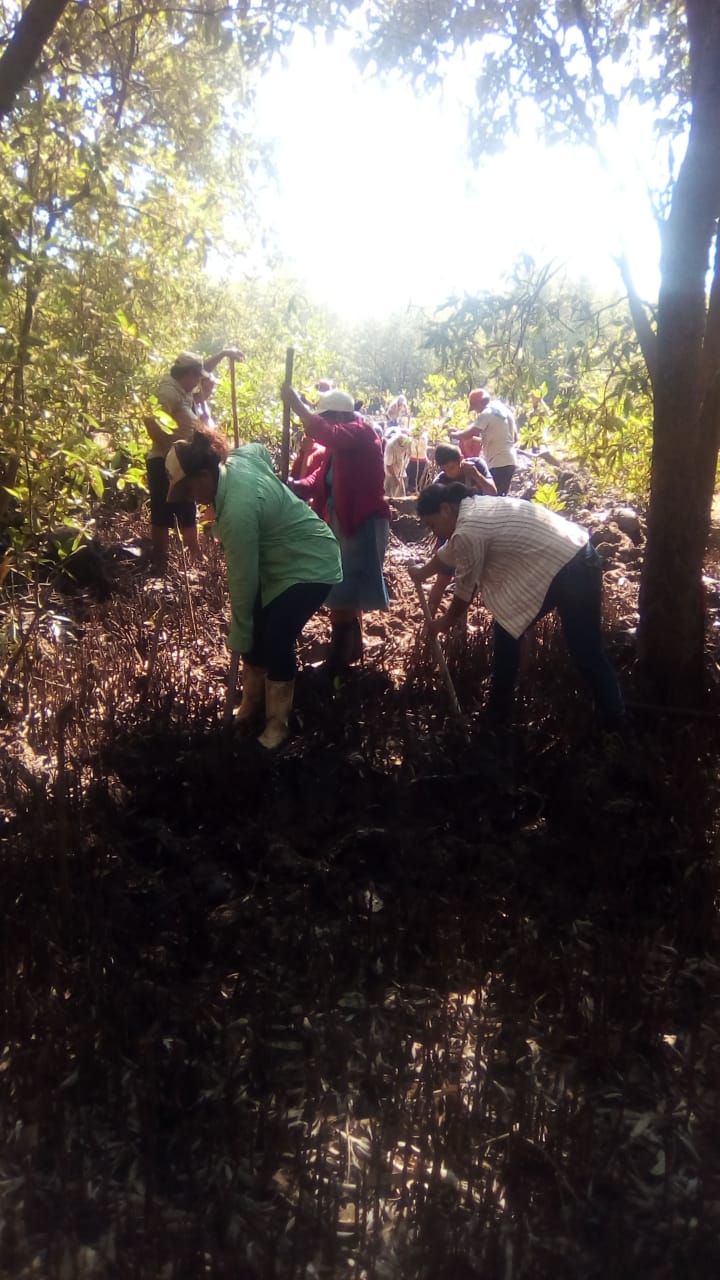 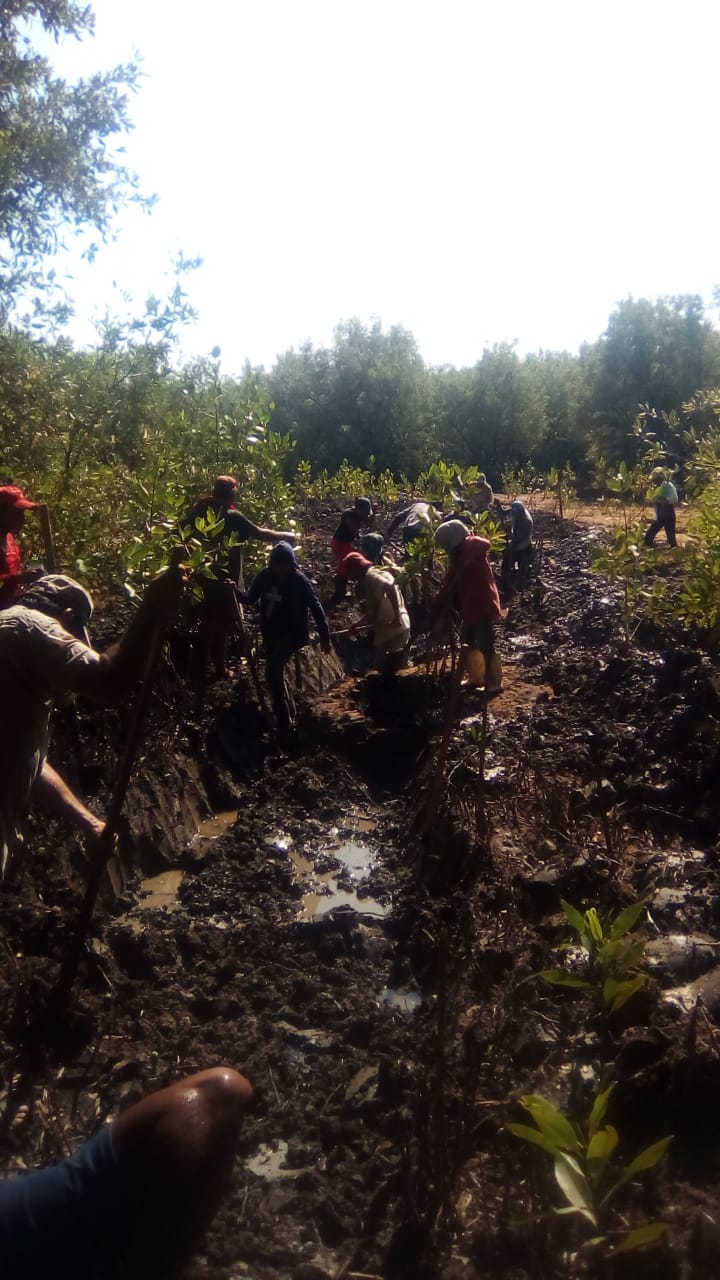 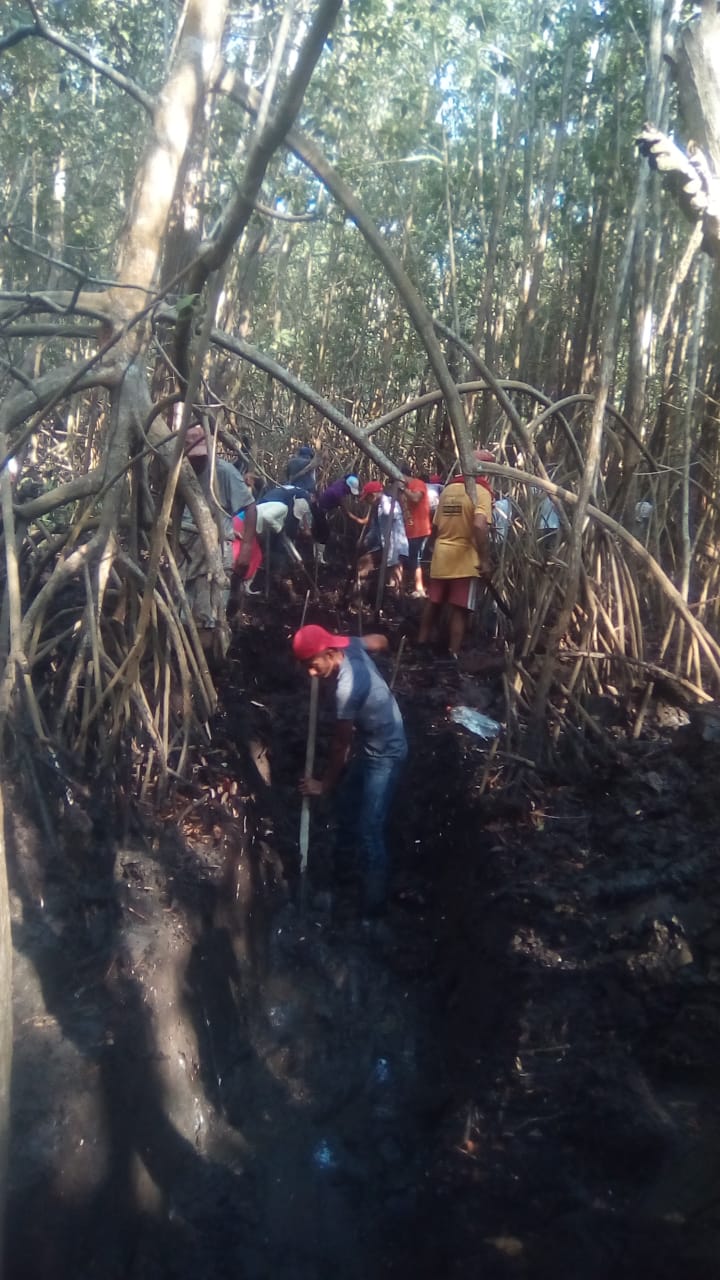 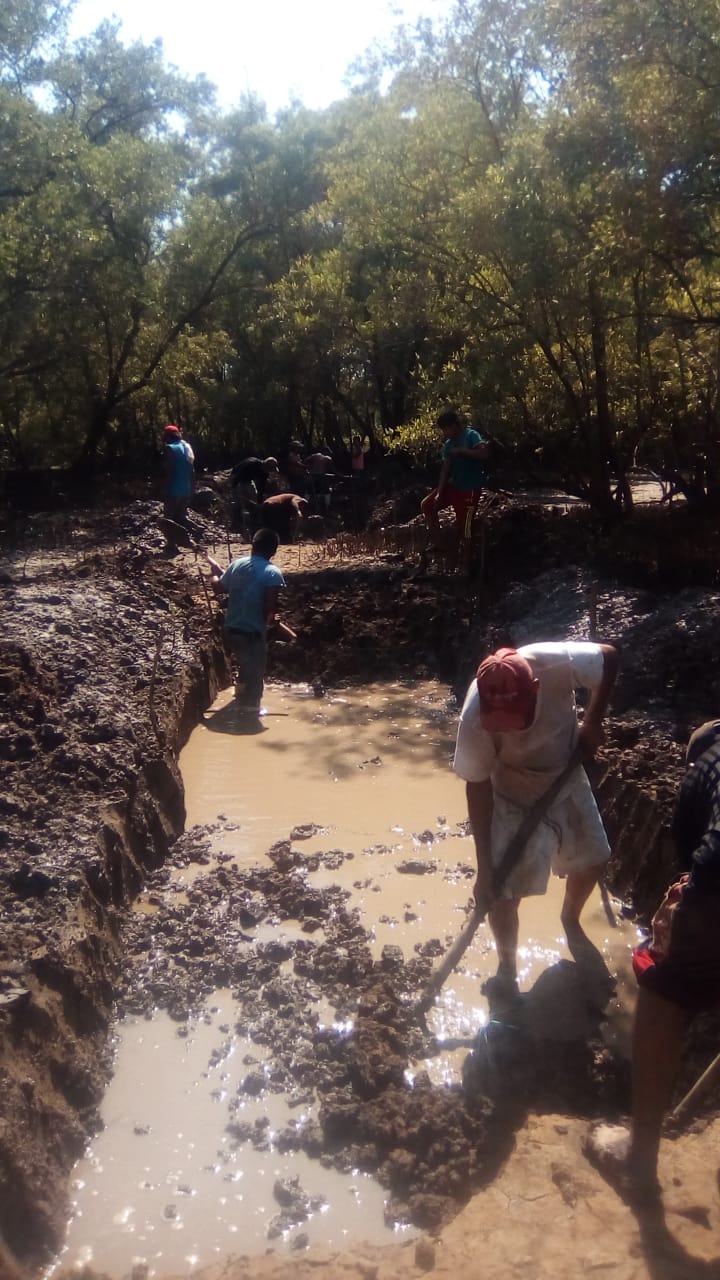 Annex 2. Monitoring.2015 areasSampling unit number 4 (left: North direction; right: South direction).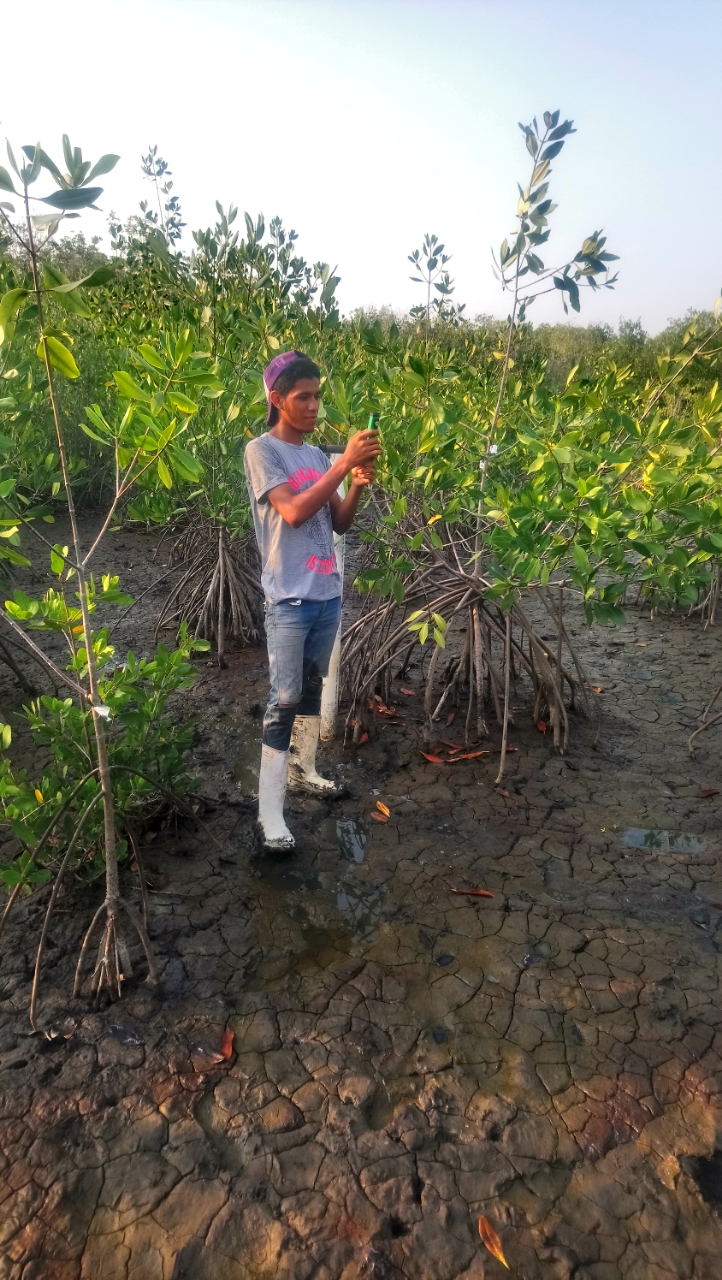 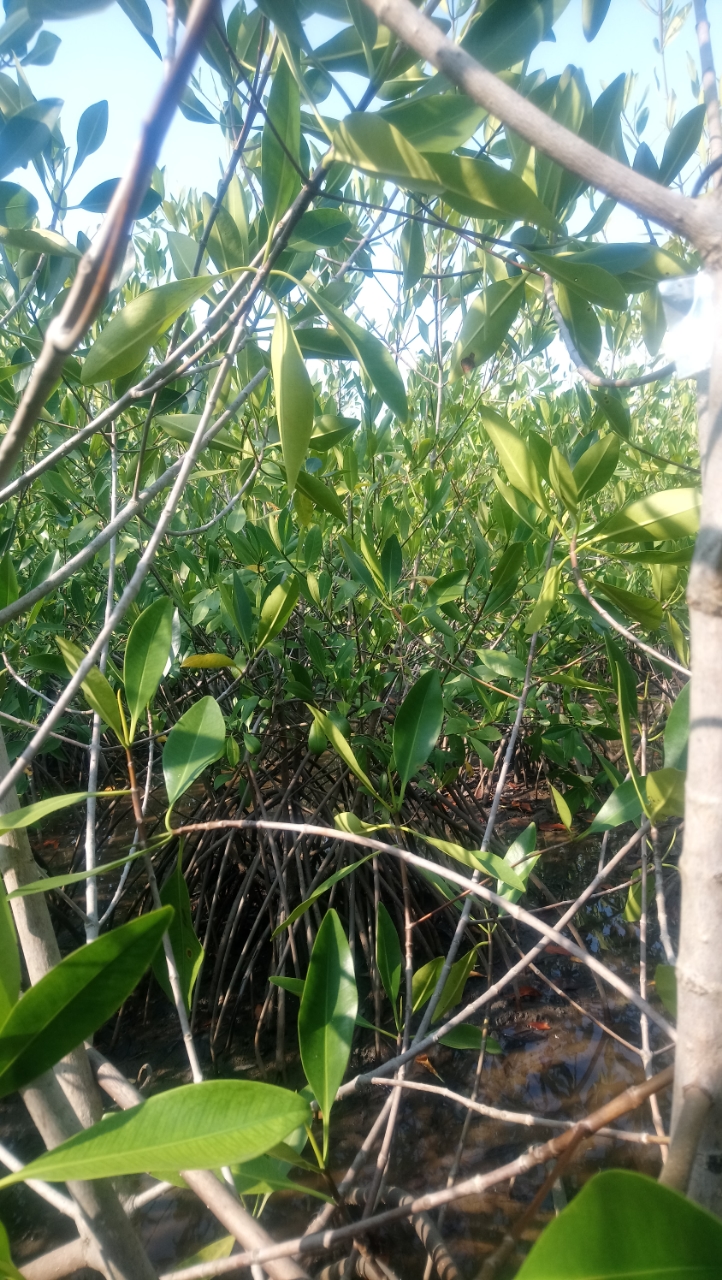 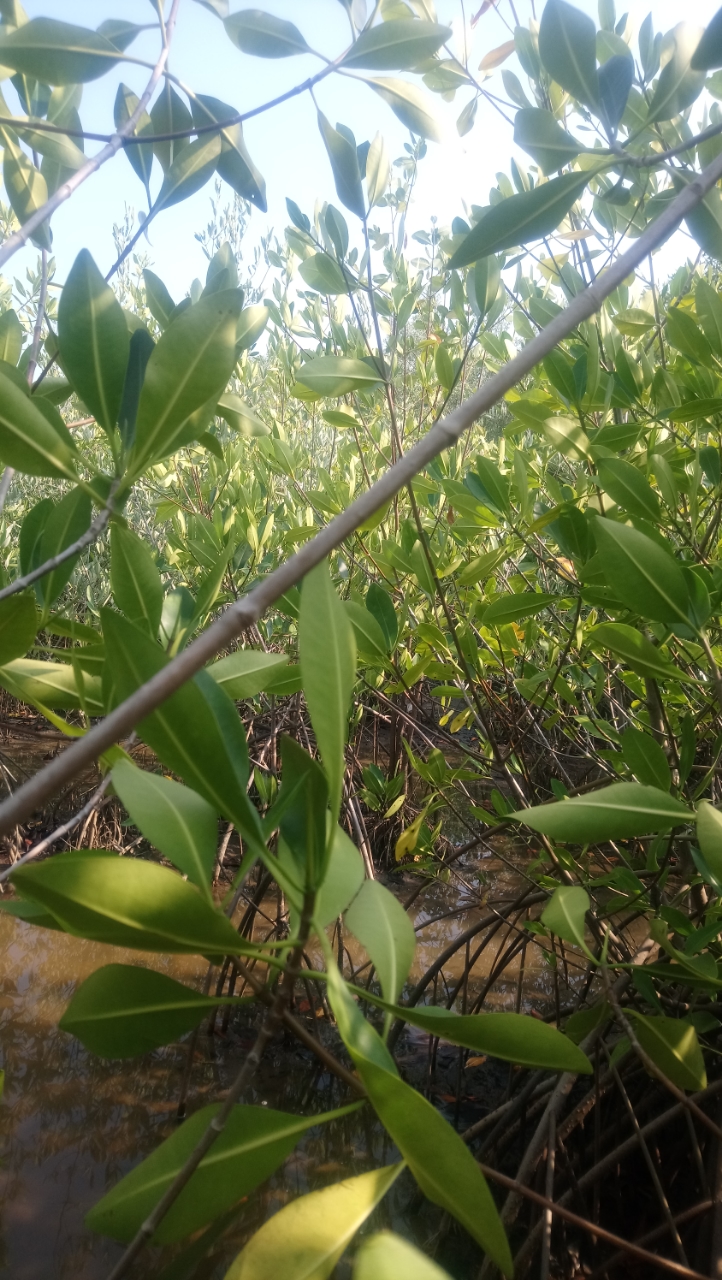 2016 areasSampling unit number 4 (left: North direction; right: South direction).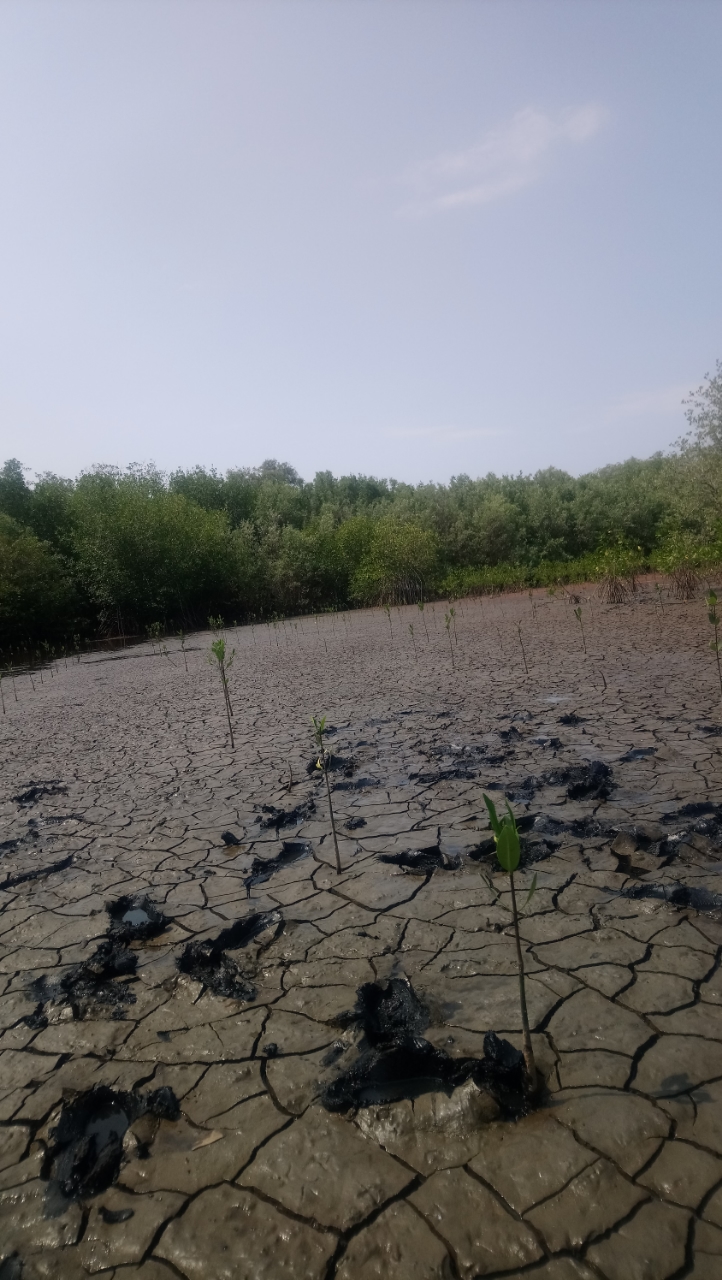 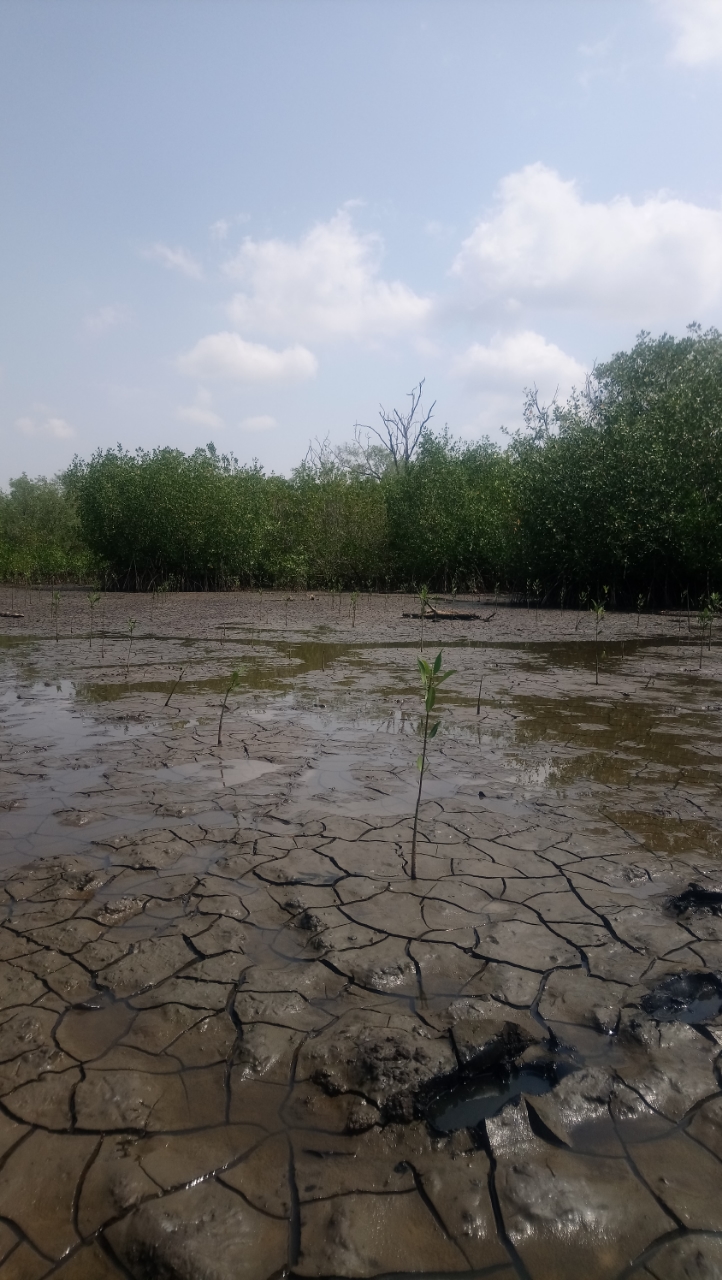 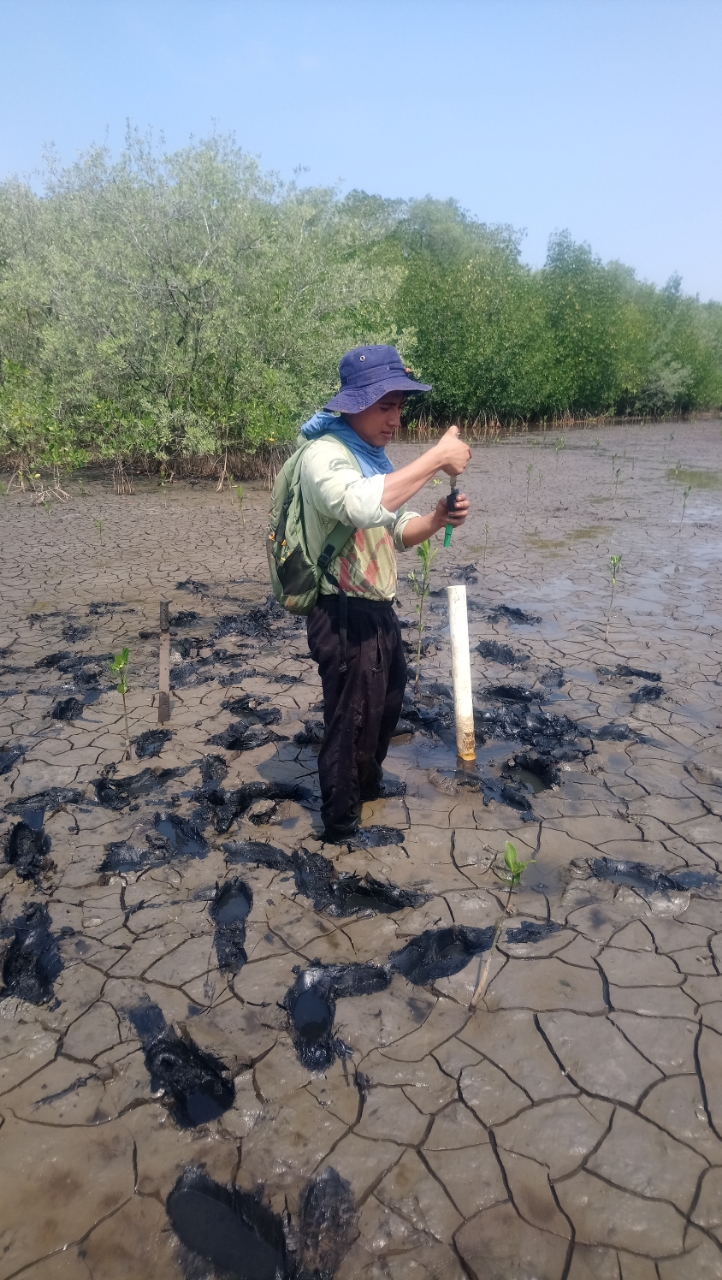 2017 areasSampling unit number 4 (left: North direction; right: South direction).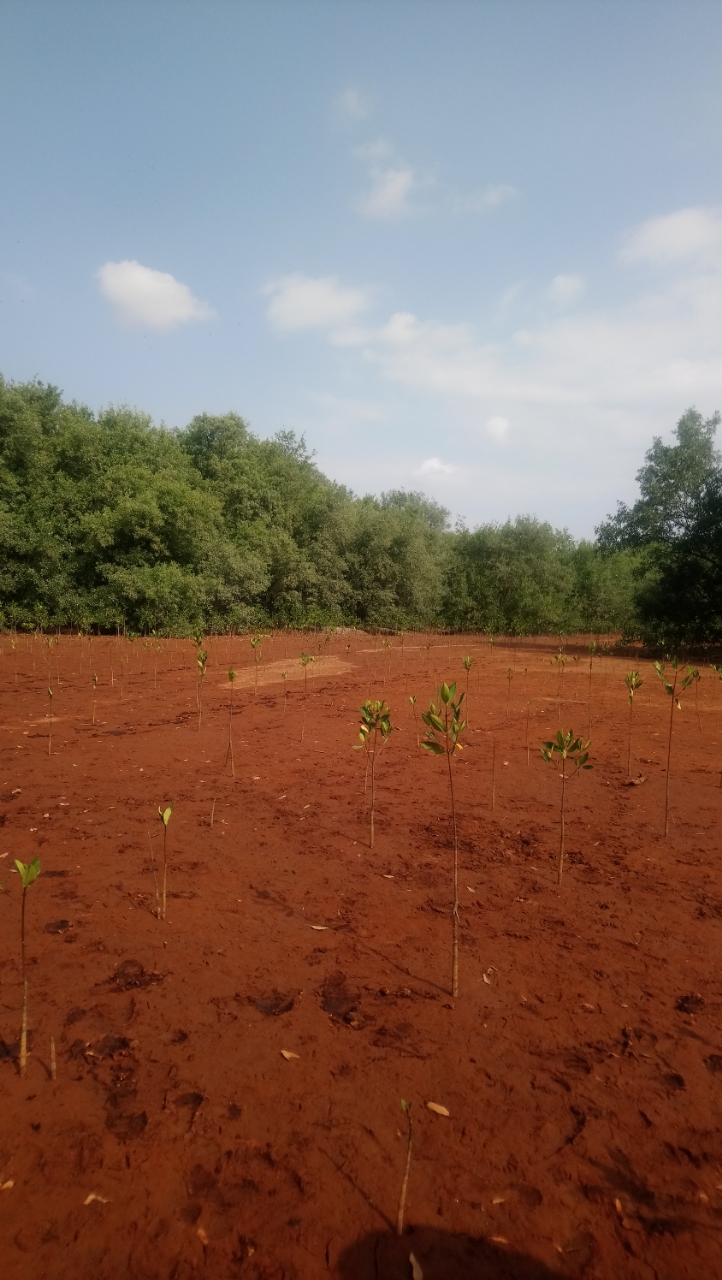 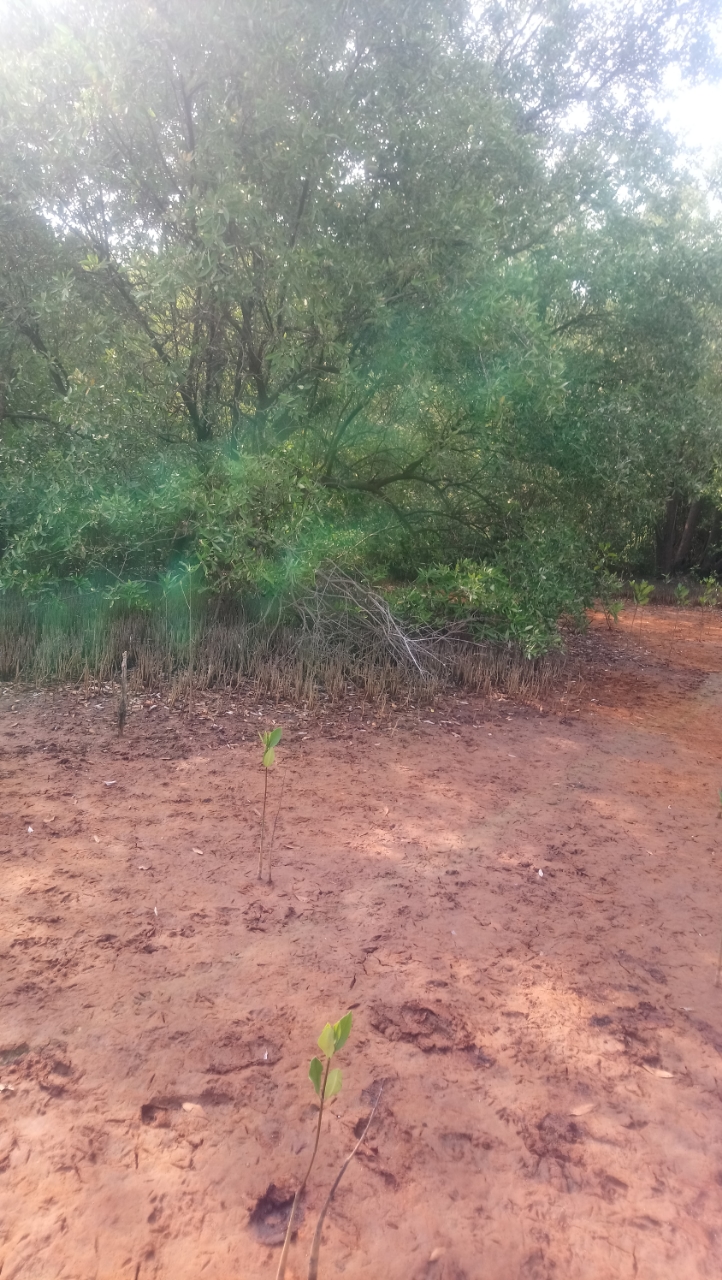 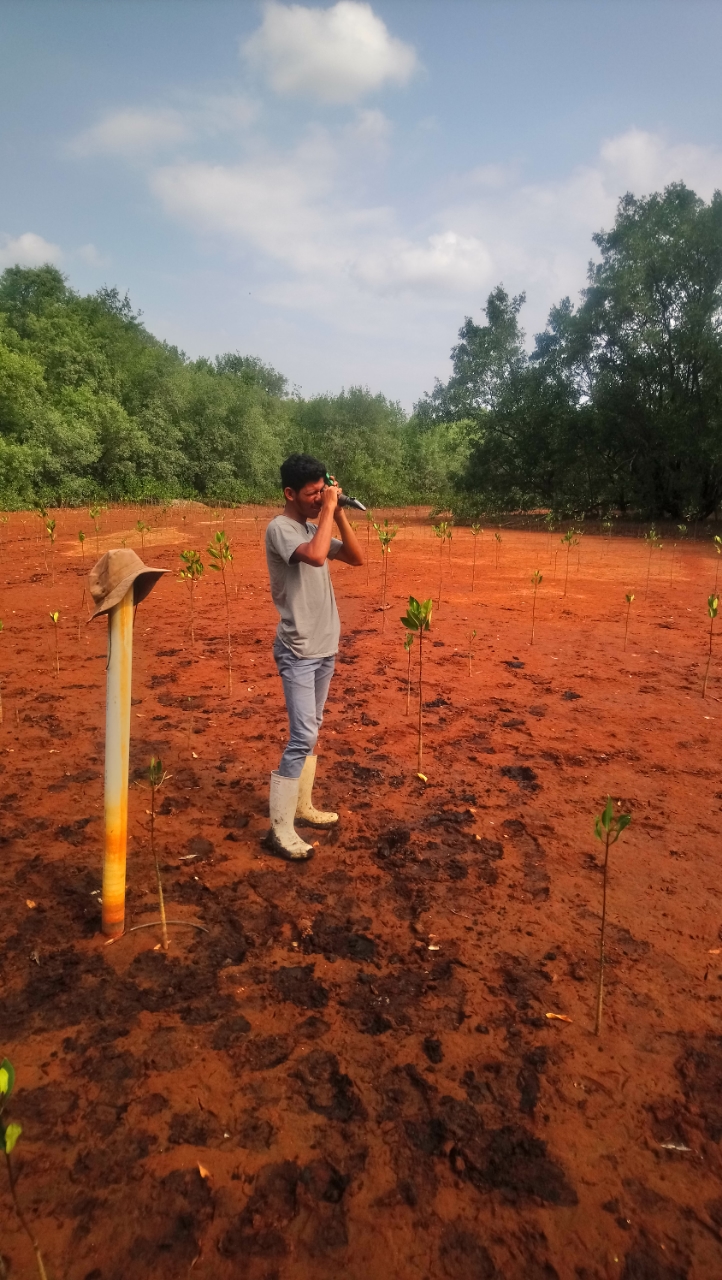 2018 areasSampling unit number 3 (left: North direction; right: South direction).a  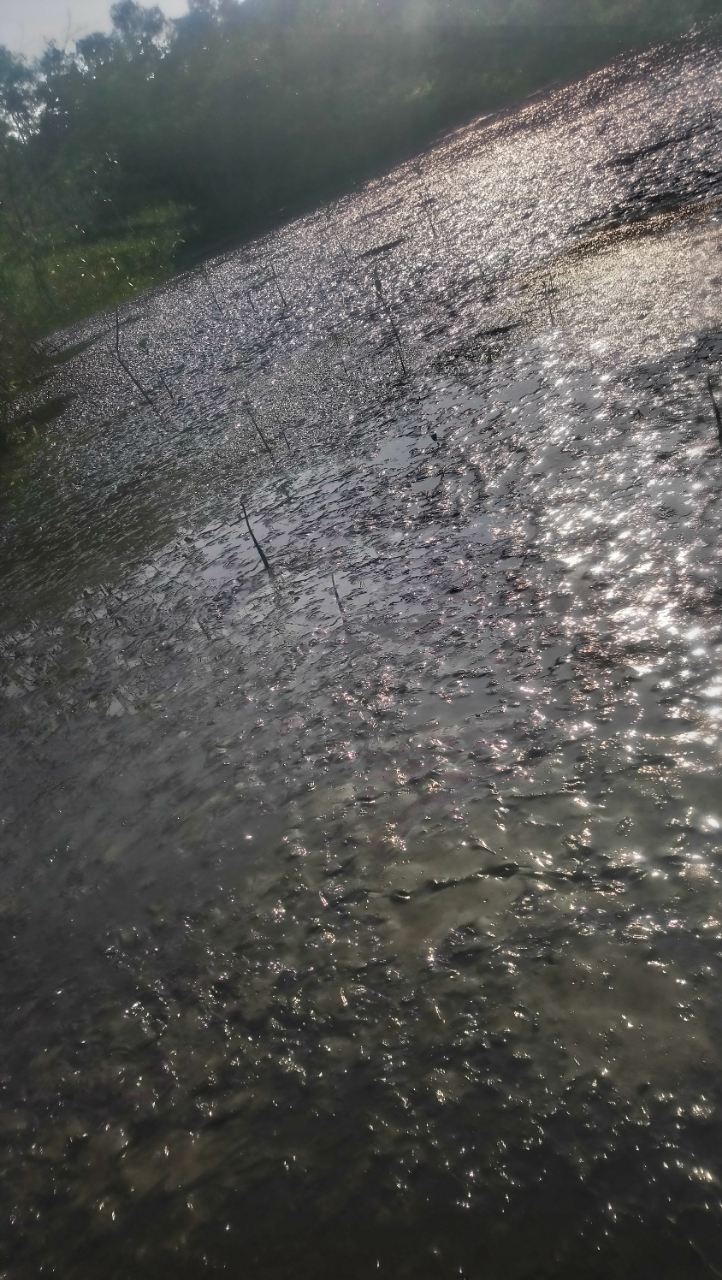 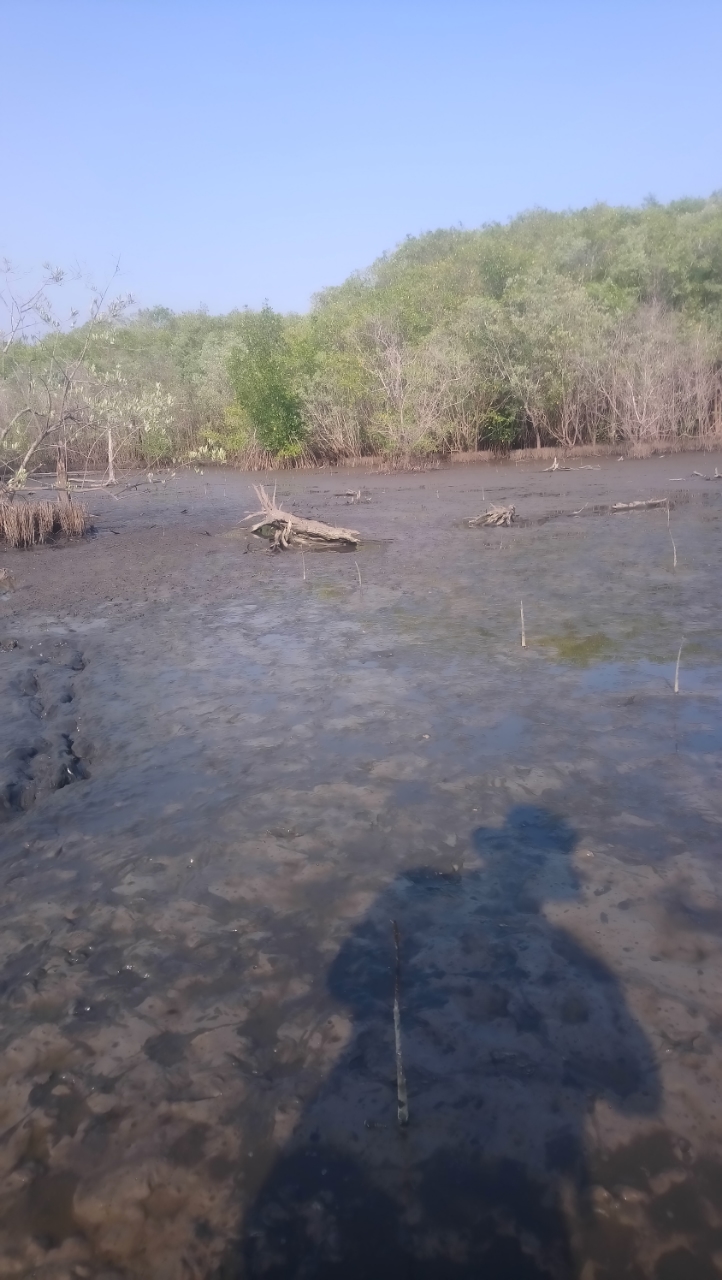 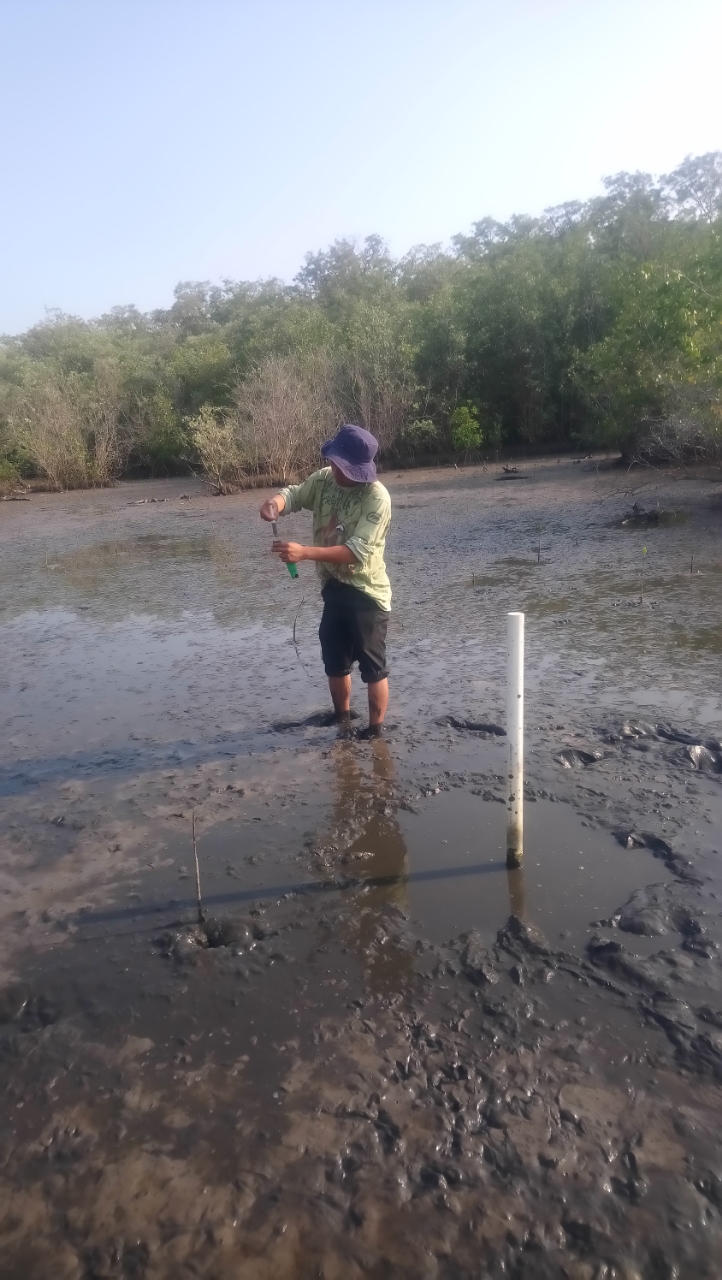 Annex 3. Honey production.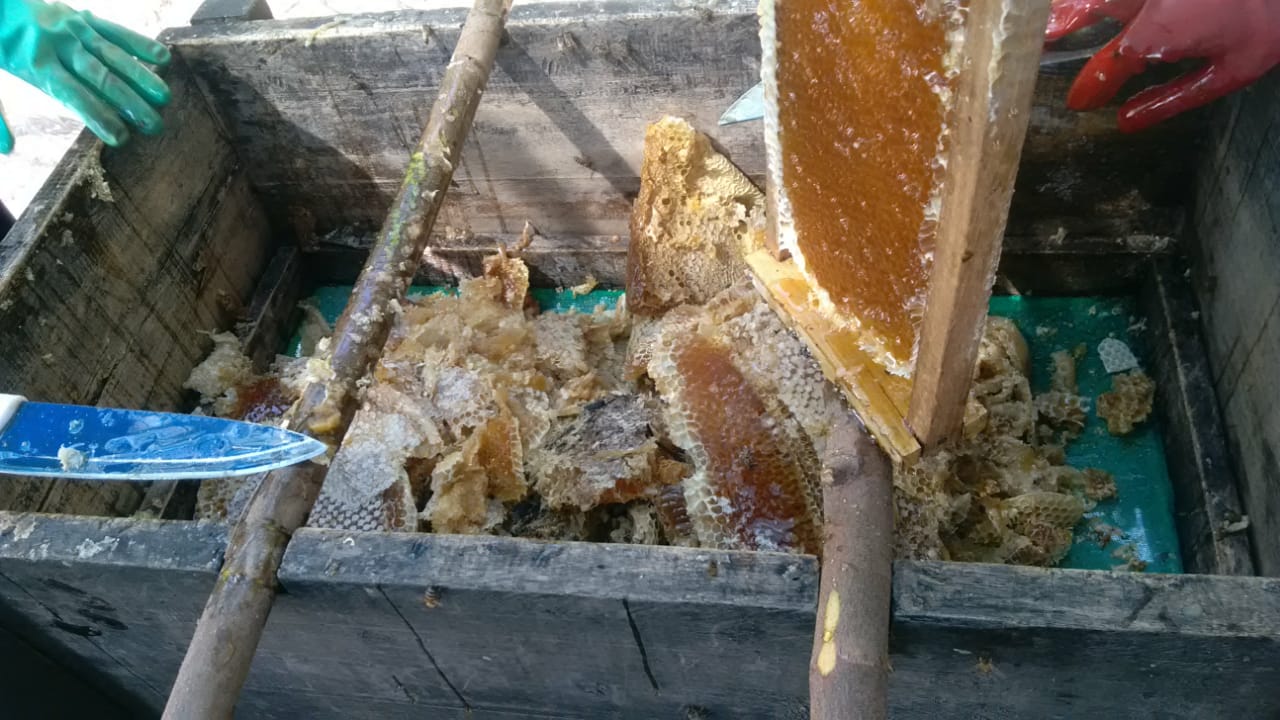 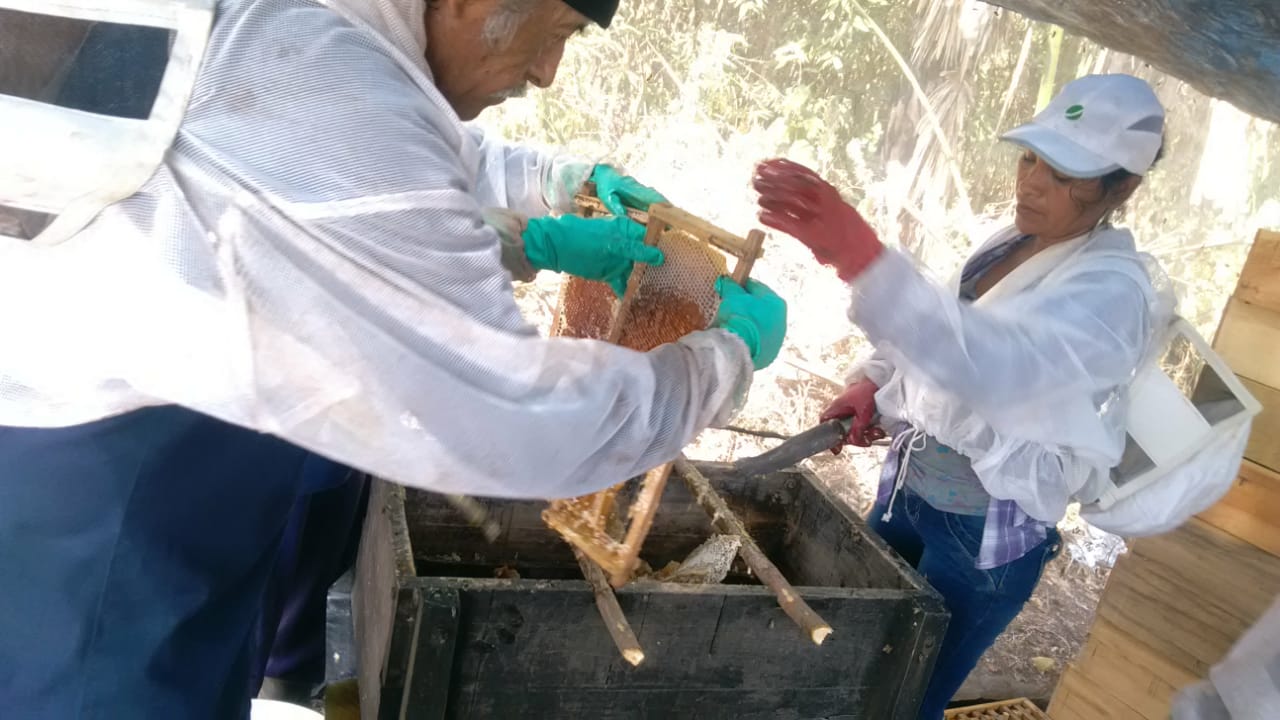 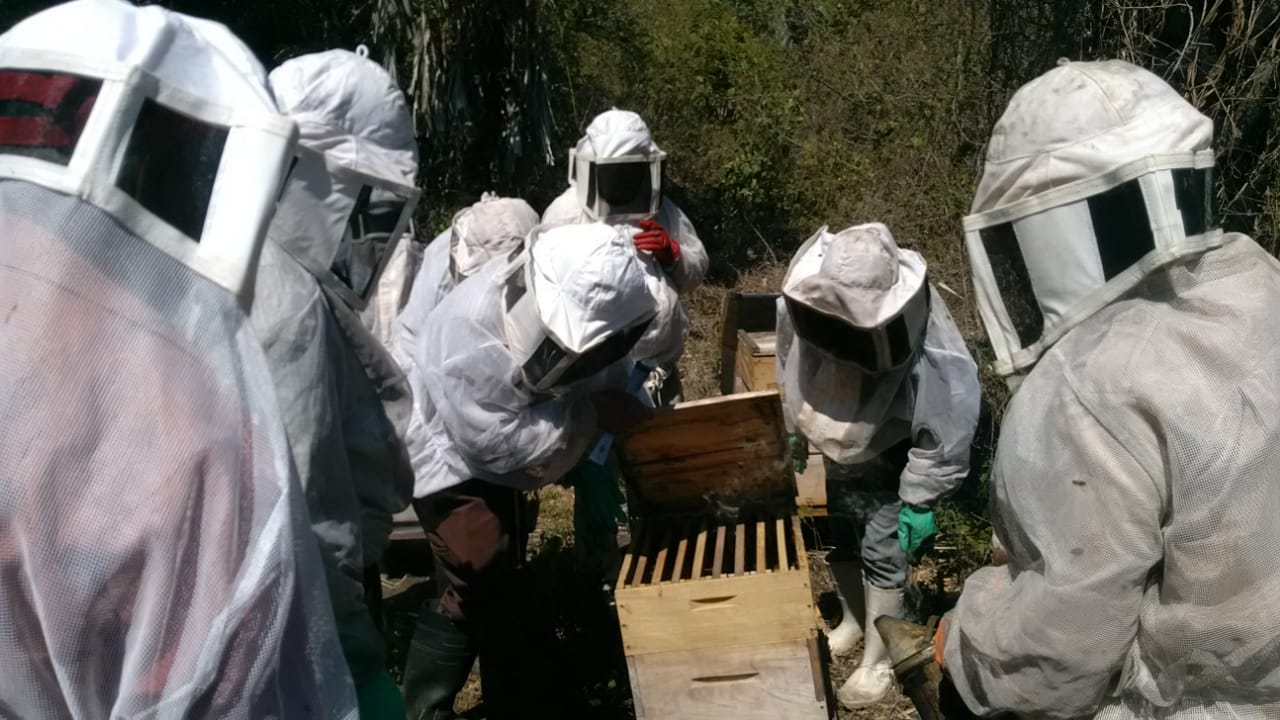 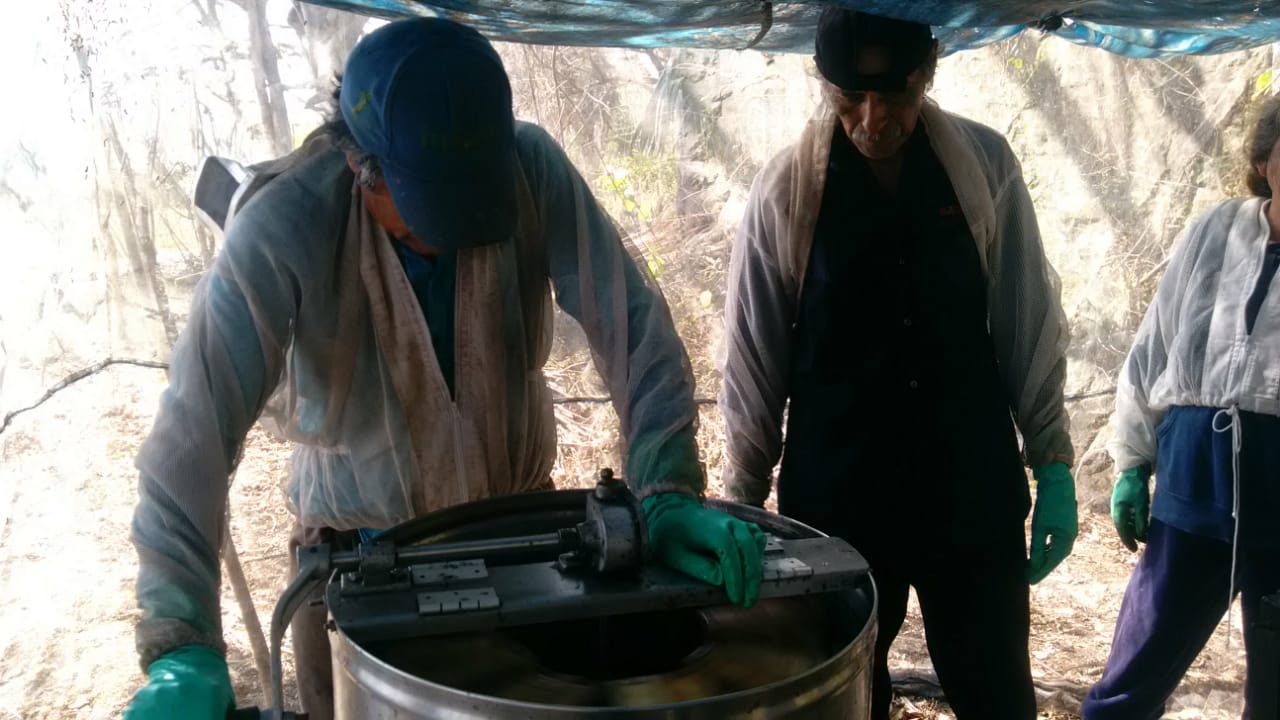 Beehives maintenance 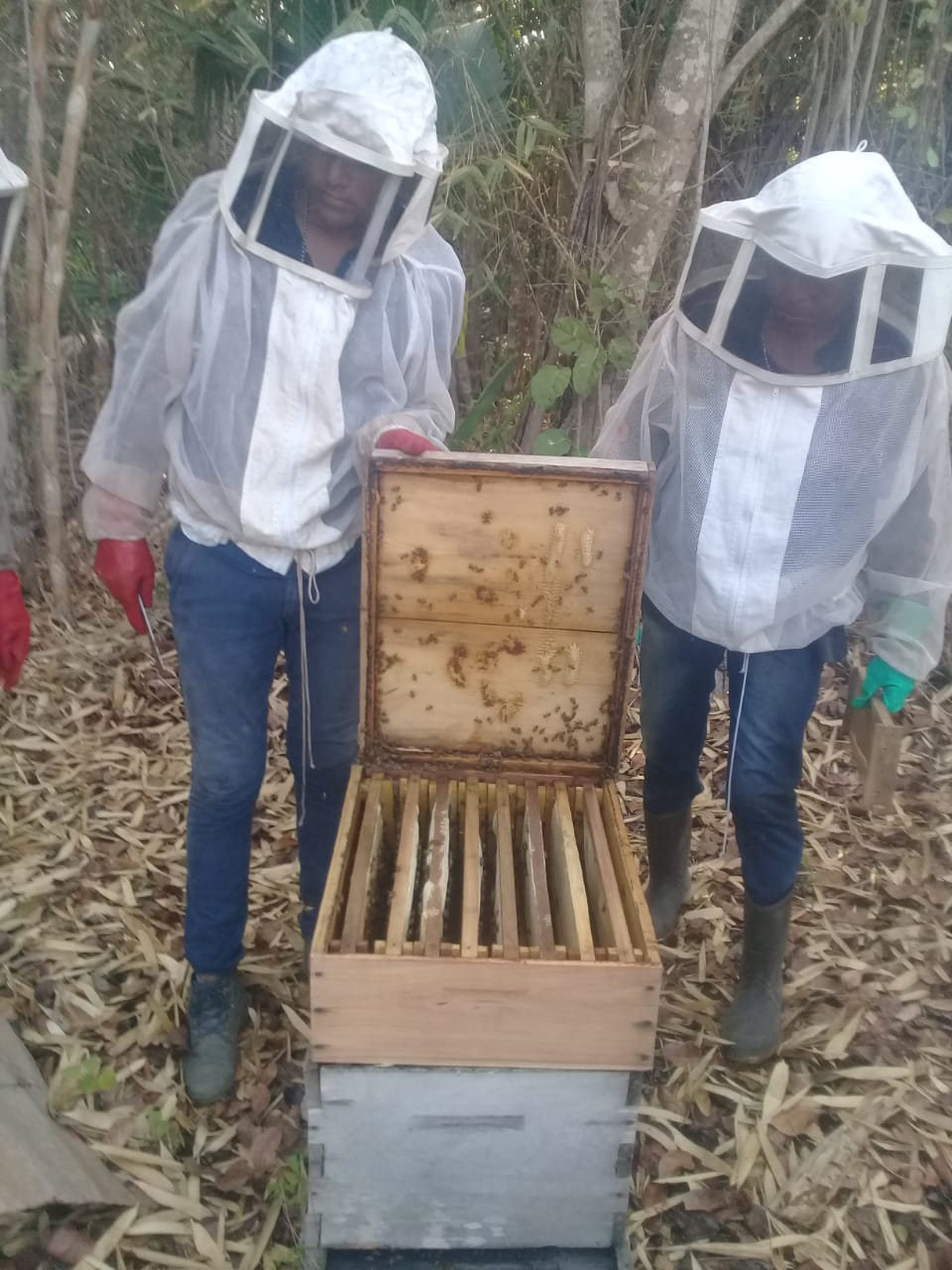 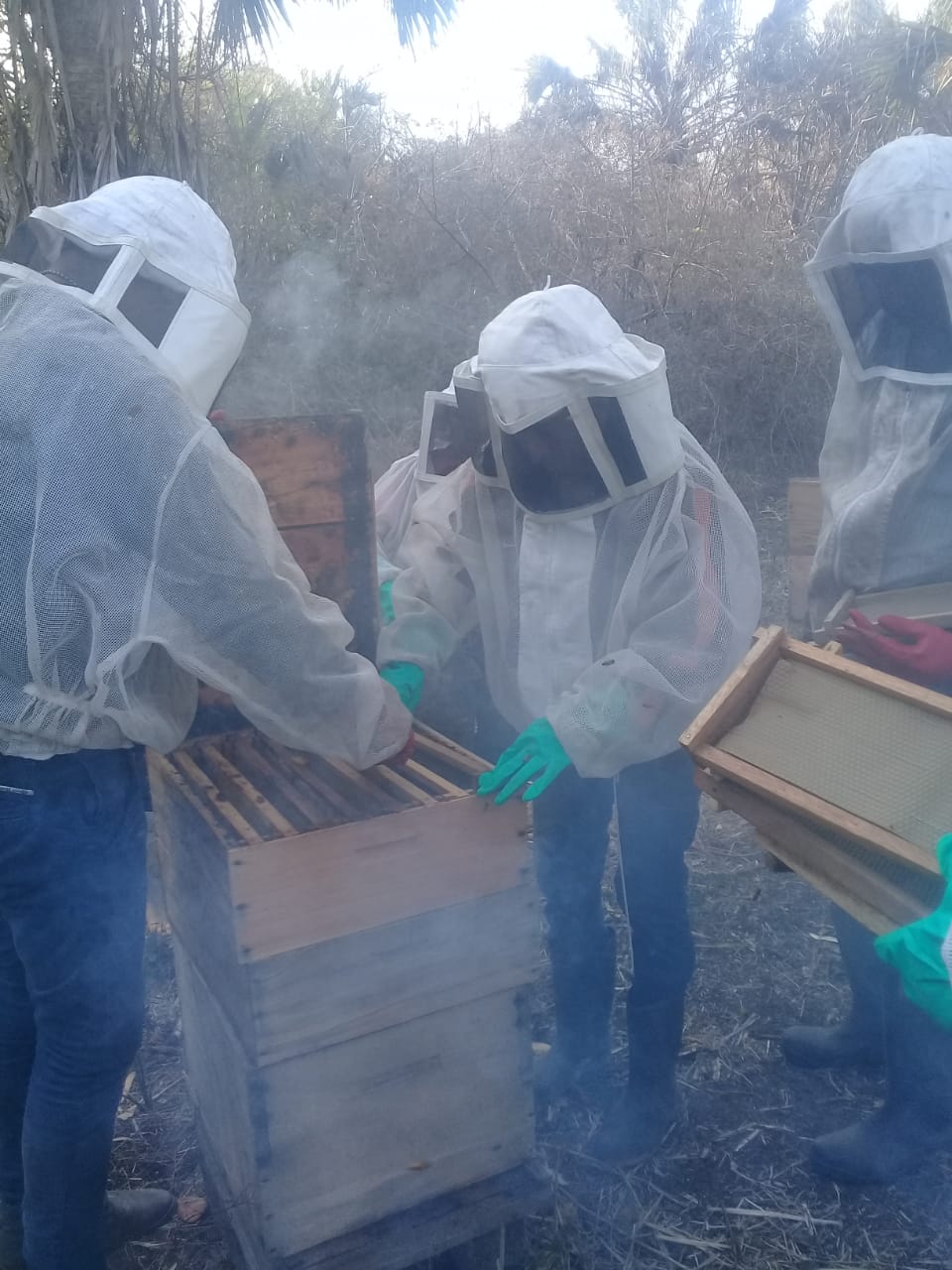 